График работы комиссии по приему граждан в 1 класс МКОУ СОШ с.п. Н-Курп в 2022 годуДиректор	А.В. Шериев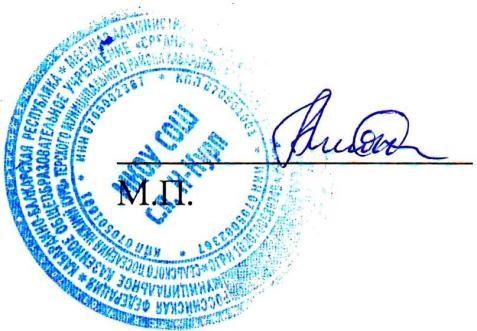 ДатаВремя1 этап - для зарегистрированных на закрепленной территории1 этап - для зарегистрированных на закрепленной территориис 1 апреля по 30 июняс 10:00 до 16:002 этап - для незарегистрированных на закрепленной территории2 этап - для незарегистрированных на закрепленной территориис 6 июля 2022 года до момента заключения заполнения свободных мест и завершить до 05 сентября 2022г.с 10:00 до 14:00